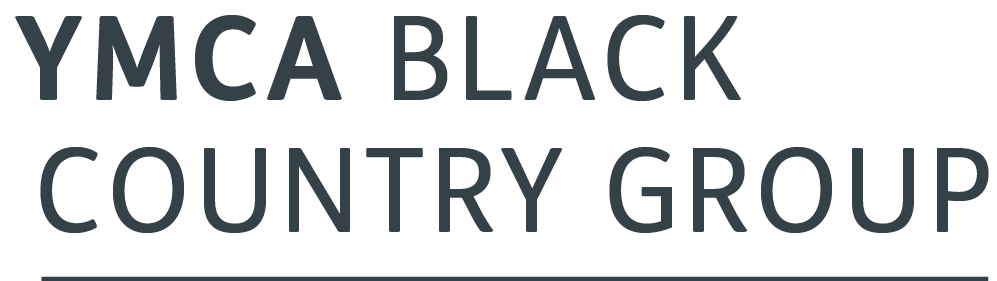 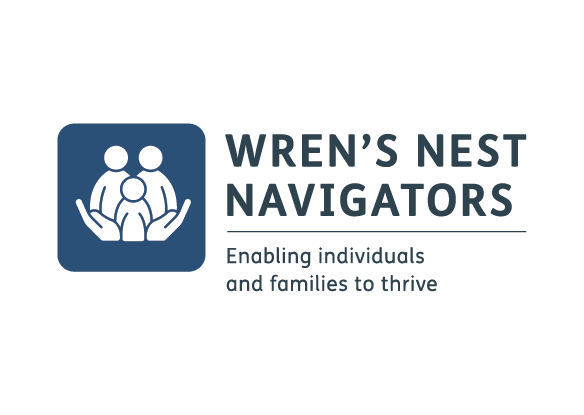 Wren’s Nest Navigator Project – Self Referral FormEmergency contact details:Interests and supportPlease tick the following options that you are interested in:Reason for referral to Wren’s Nest Navigators:  Please sign here to confirm your consent to contacted to discuss this referral. If this referral is on behalf of a young person please sign here:Please return the completed form to: dudleywrensnest@ymcabc.org.uk We look forward to meeting you soon!Follow us for further updates and changes to the timetable: Name:Surname:Date of Birth:Contact number:Gender:Postcode:Address: Address: Email Address:Email Address:School/CollegeSchool/CollegeDate:Date:First name:Surname:Date of Birth:Tel:Gender:Postcode:Address: Address: Email Address:Email Address:Date:Date:Name Signature:Name Signature: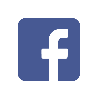 @dudleywrensnest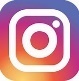 @dudleywrens